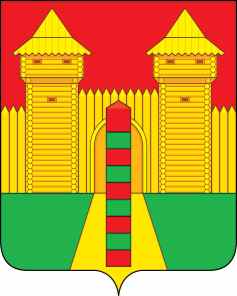 АДМИНИСТРАЦИЯ  МУНИЦИПАЛЬНОГО  ОБРАЗОВАНИЯ «ШУМЯЧСКИЙ   РАЙОН» СМОЛЕНСКОЙ  ОБЛАСТИПОСТАНОВЛЕНИЕот  27.05.2021г. № 207          п. ШумячиВ соответствии с Положением о порядке управления и распоряжения муниципальной собственностью Шумячского района Смоленской области, утвержденным решением Шумячского районного Совета депутатов от 28.02.2018г. № 11 «Об утверждении Положения о порядке управления и распоряжения муниципальной собственностью Шумячского района Смоленской области», Положением «Об учете, содержании, контроле за сохранностью и использованием имущества, составляющего муниципальную казну муниципального образования «Шумячский район» Смоленской области», утвержденным постановлением Администрации муниципального образования «Шумячский район» Смоленской области от 22.06.2010г. № 85 (в редакции постановление Администрации муниципального образования «Шумячский район» Смоленской области от 20.02.2013г. № 70), на основании выписок из Единого государственного реестра недвижимости об основных характеристиках и зарегистрированных правах на объекты недвижимости от 19.05.2021г.  Администрация муниципального образования «Шумячский район» Смоленской области П О С Т А Н О В Л Я Е Т:     1. Принять в собственность муниципального образования «Шумячский район» Смоленской области объекты:  - квартиру, назначение: жилое помещение, общей площадью 43,7 кв.м., с кадастровым номером 67:15:0320268:41, кадастровой стоимостью 735010,84 (семьсот тридцать пять тысяч десять) рублей 84 копейки, расположенную по адресу: Смоленская область, Рославльский район, г. Рославль, ул. Пушкина, д. 2 кв. 16;  - квартиру, назначение: жилое помещение, общей площадью 30,1 кв.м., с кадастровым номером 67:15:0320802:134, кадастровой стоимостью 461155,78 (четыреста шестьдесят одна тысяча сто пятьдесят пять) рублей 78 копеек, расположенную по адресу: Смоленская область, Рославльский район, г. Рославль, кв-л 163-й, д. 7, кв. 37;  - квартиру, назначение: жилое помещение, общей площадью 33,6 кв.м., с кадастровым номером 67:15:0321240:188, кадастровой стоимостью 286523,66 (двести восемьдесят шесть тысяч пятьсот двадцать три) рубля 66 копеек, расположенную по адресу: Смоленская область, Рославльский район, г. Рославль, 377 квартал, д. 14,          кв. 7;  - квартиру, назначение: жилое помещение, общей площадью 35,6 кв.м., с кадастровым номером 67:15:0320436:1470, кадастровой стоимостью 303578,64 (триста три тысячи пятьсот семьдесят восемь) рублей 64 копейки, расположенную по адресу: Смоленская область, Рославльский район, г. Рославль, 15 мкр., дом 1, квартира № 157 (далее - Объекты).              2. Передать Объекты в казну муниципального образования «Шумячский район» Смоленской области.              3. Отделу экономики и комплексного развития Администрации муниципального образования «Шумячский район» Смоленской области  внести соответствующие изменения в реестр объектов муниципальной собственности муниципального образования «Шумячский район» Смоленской области. Глава муниципального образования «Шумячский район» Смоленской области                                               А.Н. ВасильевО приеме объектов в собственность муниципального образования «Шумячский район» Смоленской области